Déjanos tus datos y tu solicitud, contactaremos contigo lo más rápido posible.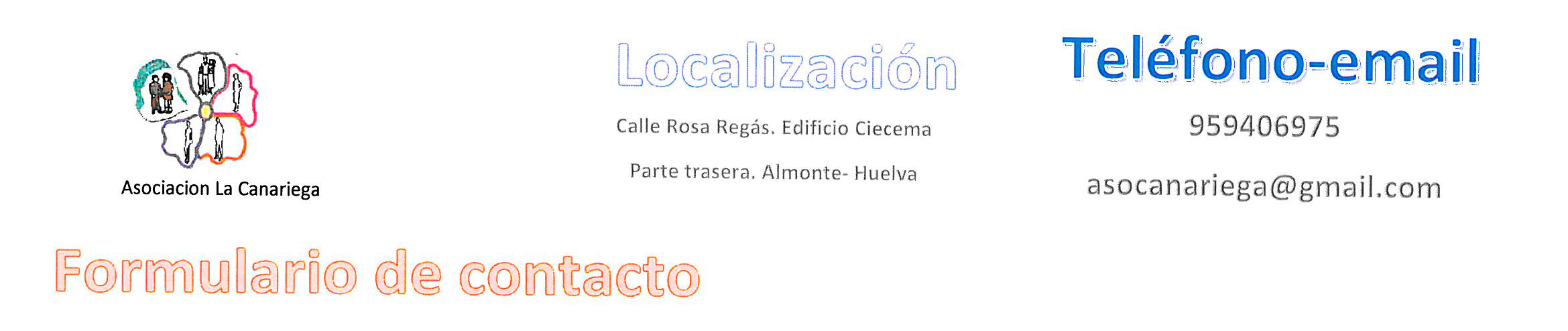 Nombre:Correo electrónico:Teléfono:Mensaje: